Informacja prasowaWarszawa, 29 sierpnia 2019 r.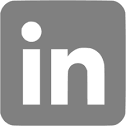 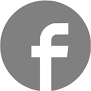 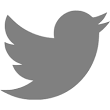 Budimex kończy w Markach budowę wyjątkowego obiektuMareckie Centrum Edukacyjno – Rekreacyjne to pierwszy 
w Polsce budynek z dachem bagiennym. Jeden z najbardziej zaawansowanych budynków pasywnych energetycznie  w kraju.Pierwszy budynek publiczny z certyfikatem BREEAM. Mareckie Centrum Edukacyjno – Rekreacyjne to pierwszy, tak ekologiczny budynek użyteczności publicznej w Polsce wybudowany przez Budimex. Dzięki zastosowaniu najbardziej innowacyjnych technologii, inwestycja będzie, zamiast zużywać - produkować własny prąd, pozyskiwać wodę z deszczówki i na bieżąco optymalizować zużycie energii w poszczególnych punktach Centrum. Otwarcie pierwszej, edukacyjnej części MCER z nowoczesną szkołą podstawową odbędzie się już 2 września 2019 r. – Od kilku lat Marki są wielkim placem budowy. Jak grzyby po deszczu powstają nowe inwestycje mieszkaniowe. Obecnie na terenie Marek działa ponad 100 deweloperów. Automatycznie z roku na rok rośnie liczba mieszkańców. Jest ich obecnie ponad 33 tys. W tej sytuacji niezbędne były inwestycje w rozbudowę bazy edukacyjnej. Jako samorząd wymyśliliśmy sposób finansowania i realizacji tych przedsięwzięć. Przygotowaliśmy dwa przedszkola w systemie modułowym, rozbudowaliśmy jedną szkołę, drugą właśnie powiększamy. Perłą w koronie jest jednak Mareckie Centrum Edukacyjno-Rekreacyjne – mówi Dariusz Pietrucha, wiceburmistrz Miasta Marki. Budowa MCER rozpoczęła się w marcu 2018 r. i trwała zaledwie rok oraz 7 miesięcy. Tempo pracy było wyjątkowo szybkie zwłaszcza, że powstały kompleks miał służyć jednocześnie jako placówka edukacyjna, sportowa, rekreacyjna oraz konferencyjna. Blisko 15 tys. m2 powierzchni inwestycji, zostało podzielone na dwa budynki. Gmach A pełni funkcję edukacyjną i wybudowano w nim szkołę podstawową wraz z biblioteką oraz blokiem żywieniowym. Budynek B natomiast został poświęcony sportowi i rekreacji. Znajdują w się w nim basen sportowy i rekreacyjny wraz z wydzieloną częścią SPA, a także pomieszczenia sportowe i sala teatralno – widowiskowa. Całość obiektu uzupełniają dwa boiska zewnętrzne wraz z przestrzenią do uprawiania lekkoatletyki oraz miasteczko ruchu drogowego. Ekologia w najnowocześniejszym wydaniu – Przy tej budowie, już na samym początku realizacji, wykorzystywaliśmy innowacyjne rozwiązania. Cała inwestycja była bowiem tworzona w modelu BIM, czyli międzybranżowym projekcie 3D inwestycji. Dodatkowo wykorzystaliśmy także platformę do zarządzania dokumentacją i modelem BIM, pozwalającą na dostęp do projektów oraz modelu z urządzeń mobilnych. System pozwala również na elektroniczny obieg dokumentów pomiędzy nami, jako generalnym wykonawcą, inwestorem, a projektantami oraz inspektorami – mówi Dariusz Blocher, prezes Budimex SA. Cała inwestycja charakteryzuje się bardzo niskim zużyciem energii. Jest to jedno z wymagań, jakie przed MCER postawił certyfikat BREEAM. W budynku B zastosowano agregat kogeneracyjny produkujący prąd. Ciepło ze spalania będzie wykorzystywane do podgrzewania ciepłej wody użytkowej. Zastosowano także mechanizm odzysku ciepła ze ścieków prysznicowych. Ważnym elementem jest również fotowoltaika. Instalacja na dachu, o mocy 60kW, będzie miała za zadanie produkować zieloną energię, która na bieżąco będzie zużywana przez budynek. – Panele fotowoltaiczne, które zainstalowaliśmy, ograniczą pobór energii z sieci elektroenergetycznej. W czasie, gdy szkoła nie będzie funkcjonować np. podczas wakacji nadmiar wyprodukowanej energii zostanie oddany do sieci elektroenergetycznej. Później, po okresie wakacyjnym, będziemy mogli ją częściowo odzyskać, co wpłynie na obniżenie rachunków za energię elektryczną – tłumaczy Dariusz Blocher.Inne rozwiązania ekologiczne zastosowane w MCER to:Autorski system wentylacji klas szkolnych opierający się na indywidualnych centralach rekuperacyjnych - centrale wentylacyjne sprzężone są z pompami ciepła powietrze-powietrze zlokalizowanymi na dachu, które w zależności od pory roku grzeją lub schładzają powietrze,kontrola BMS nad szczelnością rur,system ogrzewania budynku A oparty o pompy ciepła,baterie spełniające wymogi certyfikatu BREEAM.Stała kontrola dzięki systemowi BMSBudynek został wyposażony w system BMS, który posłuży do kontroli pracy większości urządzeń oraz do łączenia wielu pracujących systemów w jedną całość. Umożliwi także zarządzanie źródłami energii cieplnej i elektrycznej, sterowanie systemem nawadniania zieleni, czy oświetleniem w pomieszczeniach. – System BMS ma bardzo wiele funkcji, ale tak naprawdę służy jednemu celowi, oszczędzaniu energii. M.in. dzięki niemu roczne zapotrzebowanie na nią do ogrzewania i wentylacji będzie wynosiło zaledwie 2,5 KWh/m² – mówi Dariusz Blocher. Dach bagienny i SPAPoza technologiami Mareckie Centrum Rekreacyjno–Edukacyjne będzie wyróżniać się także pod względem wyposażenia. To pierwszy budynek w Polsce, na którym stworzono dach bagienny. Jego zadaniem będzie przede wszystkim retencjonowanie części wody opadowej oraz zmniejszanie niekorzystnego efektu wyspy ciepła.– Takiego obiektu edukacyjnego w Polsce jeszcze nie było. Nasz projekt zakładał od początku najwyższe standardy ekologiczności: cały kompleks MCER został wyposażony w urządzenia oszczędzające wodę, dachy bagienne i zbiorniki retencyjne. Zielony dach ma właściwości oczyszczające powietrze, tłumi hałas, magazynuje wodę opadową, odciąża sieć kanalizacyjną, jest doskonałym siedliskiem dla wielu gatunków fauny i flory, a odpowiednio zagospodarowany pełni funkcje rekreacyjne – komentuje Piotr Grubek, Prezes Mareckich Inwestycji Miejskich.Poziom wody w każdej z sekcji dachu będzie monitorowany przez system BMS. Ciągłej kontroli będą poddawane także parametry wody w 25-metrowym basenie sportowym, zlokalizowanym w budynku B. Tam też znajdą się: strefa SPA, zespół saun, grota śnieżna oraz jaskinia solna. W ramach inwestycji powstaje również sala teatralno-widowiskowa z profesjonalną sceną i widownią dla 347 widzów, w tym 2 osób niepełnosprawnych.  – Chcieliśmy stworzyć miejsce, które będzie funkcjonować dłużej, niż tylko w godzinach pracy szkoły. Dlatego połączyliśmy tu funkcje edukacyjne, sportowe i kulturalne. Jest to obiekt na miarę XXI wieku i bardzo cieszymy się, że udało się go zrealizować w tak szybkim tempie – mówi Dariusz Pietrucha.– W Markach stawiamy również na sport i aktywność fizyczną dzieci, młodzieży i dorosłych. Bardzo ważnym elementem projektu jest zewnętrzna infrastruktura sportowa – dodaje Piotr Grubek – Pełnowymiarowe boisko piłkarskie ze sztuczną nawierzchnią i oświetleniem, z licencją na poziomie 3 ligi, stadion lekkoatletyczny dostosowany do wymagań IAAF dla kategorii V oraz boisko wielofunkcyjne znacząco uzupełniają miejską bazę sportową. Dlatego też nasza spółka poza pełnieniem roli inwestora będzie zarządzać całym kompleksem. Zastosowane innowacje i technologie sprawiły, że MCER jest z punktu widzenia mieszkańców atrakcyjnym i ciekawym miejscem pracy i wypoczynku.  – Ta inwestycja była dla nas dużym wyzwaniem, ale dziś jesteśmy bardzo dumni z jej realizacji. Mam nadzieję, że inne samorządy pójdą śladem Marek i już niedługo Polska zapełni się multifunkcyjnymi budynkami o tak wysokich parametrach ekologicznych – dodaje Dariusz Blocher. – MCER to jedyny taki obiekt w całym powiecie. Jesteśmy pewni, że już od pierwszych dni otwarcia Centrum będzie tętniło życiem. Zamierzamy uruchomić szereg różnych zajęć pozalekcyjnych dla uczniów, zajęcia sportowe dla mieszkańców w każdym wieku. Sala widowiskowa pozwoli nam na realizację różnych wydarzeń kulturalnych, od widowisk dla najmłodszych, przez koncerty aż po spektakle teatralne – dodaje Katarzyna Bielska, Dyrektor Zarządzający MCER.Parametry budynków:Budynek A „edukacyjny”Budynek 3-kondygnacyjny Kubatura - 31 624,27m3Powierzchnia netto - 6 845,16 m2Wysokość budynku – 11,87mDługość budynku – 88,04 mSzerokość budynku  - 48,74 mBudynek B „sportowo-rekreacyjny”Budynek 2-kondygnacyjnyKubatura – 54 793,74 m3Powierzchnia netto – 7 972,27 m2Wysokość budynku – 11,94 mDługość budynku – 91,37 mSzerokość budynku 64,51 m***BUDIMEX SA jest spółką z pięćdziesięcioletnią tradycją, która ma znaczący udział w rozwoju gospodarczym Polski. Naszą pracą podnosimy jakość życia milionów Polaków. W okresie 51 lat istnienia firmy zrealizowaliśmy tysiące nowoczesnych inwestycji infrastrukturalnych, kubaturowych i przemysłowych. Kultura innowacyjności, doskonalenie i kierowanie się zasadami zrównoważonego rozwoju pozwoliły nam zdobyć pozycję lidera polskiego rynku budowlanego. Jesteśmy obecni nie tylko na rynku polskim, ale też zagranicznym. Stopniowo zwiększamy swoje zaangażowanie w sektorze facility management (obsługa nieruchomości i obiektów infrastruktury) oraz gospodarki odpadami. Od 1995 roku nasza spółka notowana jest na warszawskiej GPW, a od roku 2011 wchodzi w skład indeksu RESPECT – najbardziej odpowiedzialnych spółek giełdowych. Jej inwestorem strategicznym jest hiszpańska firma o globalnym zasięgu – Ferrovial. W skład grupy wchodzą: Budimex Nieruchomości i Mostostal Kraków. Jesteśmy jednym z sygnatariuszy Porozumienia dla Bezpieczeństwa w Budownictwie – inicjatywy utworzonej w 2010 r., zrzeszającej największych generalnych wykonawców w Polsce w celu podniesienia poziomu bezpieczeństwa pracy w branży budowlanej.***Mareckie Inwestycje Miejskie Sp. z o.o. powstała w 2012 roku. To spółka komunalna, której jedynym udziałowcem jest Miasto Marki. Podstawowe zadania spółki to zaprojektowanie, wybudowanie, sfinansowanie i zarządzanie obiektem MCER.Spółka realizuje również inne zadania publiczne: przygotowuje projekty drogowe oraz zarządza Akademią Piłkarską Marcovia Marki.Kontakt dla mediów: Renata Sowińskatel.+48.602.387.407, r.sowinska@mareckieinwestycje.plwww.mareckieinwestycje.plwww.mcer.plKontakt: Michał Wrzosek Rzecznik Prasowytel. (22) 62 36 164, 512 478 522, michal.wrzosek@budimex.plwww.media.budimex.pl